INSPECTION PROFESSIONNELLEProgramme de surveillance généralede l’exercice de la profession de psychologueJuillet 2019Table des matièresDocuments à retourner à l’Ordre des psychologues du Québec	3Présentation du questionnaire d’inspection professionnelle	4Partie I 	Renseignements nominatifs et vue d’ensemble de votre pratique professionnelle actuelle	5Partie II 	L’exercice des responsabilités professionnelles eu égard aux exigences éthiques, déontologiques et règlementaires	61. L’éthique, la déontologie et la règlementation en psychologie	62. La relation avec les clients	83. Les relations interprofessionnelles, le travail d’équipe et la contribution à l’organisation des services en psychologie	94. La tenue des dossiers	105. La tenue d’un cabinet de consultation (bureau fourni par un employeur ou cabinet de consultation en pratique privée)	12Partie III 	L’exercice des responsabilités professionnelles relatives à la conduite d’un processus d’évaluation et d’intervention en psychologie	131. L’évaluation en psychologie	132. L’intervention en psychologie	15Documents à retourner à l’Ordre des psychologues du QuébecPrésentation du questionnaire d’inspection professionnelleLe présent questionnaire fait partie du processus d’inspection professionnelle mis en place par l’Ordre des psychologues du Québec (OPQ) dans le but de s’acquitter de sa mission première qui consiste à assurer la protection du public. Le document intitulé L’inspection professionnelle – Le temps de faire le point sur sa pratique, résume le processus d’inspection. Nous vous invitons à le consulter dans le site internet de l’OPQ sous l’onglet L’Ordre et vous - Inspection professionnelle.Le questionnaire a été conçu pour vous permettre de dresser un portrait fidèle de votre pratique dans le lieu d’inspection déterminé par le comité d’inspection professionnelle. En outre, il vise à donner aux inspectrices et aux inspecteurs de l’Ordre une vision objective du contexte dans lequel vous exercez vos responsabilités en tant que psychologue et de la manière dont vous vous en acquittez. L’objectif est de tenir avec vous une entrevue qui soit la plus satisfaisante possible.Le questionnaire a été préparé à partir du Référentiel d’activité professionnelle lié à l’exercice de la profession de psychologue au Québec, produit par l’Ordre en 2011. Nous vous invitons à prendre connaissance de ce document qui répertorie les compétences requises à l’exercice de la profession. À ce propos, il importe de vous rappeler que, selon le Code des professions, la collaboration au processus d’inspection professionnelle fait partie intégrante de vos obligations professionnelles en tant que psychologue.Le questionnaire comprend trois parties, soit : Partie I	Renseignements nominatifs et vue d’ensemble de votre pratique professionnelle actuellePartie II	L’exercice des responsabilités professionnelles eu égard aux exigences éthiques, déontologiques et règlementaires Partie III	L’exercice des responsabilités professionnelles relatives à la conduite d’un processus d’évaluation et d’intervention en psychologieNous vous suggérons de lire attentivement chacune des questions et de prendre le temps nécessaire pour bien y répondre. Vous ne devez répondre qu’aux questions qui correspondent à votre situation et, le cas échéant, vous aurez à accorder une attention particulière aux demandes de précision associées à certaines questions. De plus, vous pourrez inscrire des commentaires, lorsque vous jugerez bon d’expliquer votre réponse.L’équipe responsable de l’inspection professionnelle à l’Ordre des psychologues du Québec vous remercie cordialement pour votre collaboration au présent processus d’inspection professionnelle.Partie I 	Renseignements nominatifs et vue d’ensemble de votre pratique professionnelle actuelleLa première partie du questionnaire consiste à valider des renseignements relativement à votre identité et à différents aspects de votre pratique actuelle en psychologie.DOCUMENT À COMPLÉTER EN VERSION ÉLECTRONIQUEVeuillez compléter les renseignements suivants. NE PAS OUBLIER DE COCHER OUI OU NON : Pour faciliter l’enregistrement de vos réponses, double-cliquer sur les cases prévues à cet effet pour choisir et insérer un symbole.Partie II 	L’exercice des responsabilités professionnelles eu égard aux exigences éthiques, déontologiques et règlementaires La deuxième partie du questionnaire consiste à recueillir des renseignements sur la façon dont vous exercez vos responsabilités professionnelles eu égard aux exigences éthiques, déontologiques et règlementaires et dans le lieu visé par l’inspection. Elle se rapporte aux objets suivants : L’éthique, la déontologie et la règlementation en psychologie La relation avec les clientsLes relations interprofessionnelles, le travail d’équipe et la contribution à l’organisation des services en psychologieLa tenue des dossiersLa tenue d’un cabinet de consultation1. L’éthique, la déontologie et la règlementation en psychologie2. La relation avec les clients3. Les relations interprofessionnelles, le travail d’équipe et la contribution à l’organisation des services en psychologie4. La tenue des dossiersAu regard de la tenue des dossiers pour tous les types de services incluant la supervision, les items listés ci-dessous rendent compte des obligations professionnelles en matière de tenue des dossiers et ce sont notamment ceux qui seront pris en compte dans l’analyse du dossier que vous allez acheminer à l’Ordre, analyse qu’aura préalablement réalisée l’inspecteur avant de vous rendre visite. L’inspecteur pourra également, en cours de visite, prendre connaissance d’autres dossiers dont vous avez la responsabilité.5. La tenue d’un cabinet de consultation (bureau fourni par un employeur ou cabinet de consultation en pratique privée)Partie III 	L’exercice des responsabilités professionnelles relatives à la conduite d’un processus d’évaluation et d’intervention en psychologie La troisième partie du questionnaire consiste à recueillir des renseignements sur la façon dont vous exercez vos responsabilités dans le lieu visé par l’inspection professionnelle relativement à la conduite de processus d’évaluation et d’intervention en psychologie, y compris, le cas échéant, la pratique de la supervision.1. L’évaluation en psychologieNote : Considérant qu’une évaluation s’impose avant chaque suivi en tenant compte du mandat et du contexte d’intervention, la partie du questionnaire qui concerne l’objet évaluation est à remplir par tous les psychologues.Afin que vous vous prépariez à la visite de l’inspecteur, sachez qu’il est probable que ce dernier vous demandera de lui faire une courte présentation de cas pour illustrer votre engagement dans des activités d’évaluation qui sera suivie de l’analyse du dossier qui y est associé.2. L’intervention en psychologieNote : Le mot intervention renvoie notamment aux rencontres d’accompagnement, aux interventions de soutien, aux interventions conjugales et familiales, à la réadaptation, aux suivis divers (dont le suivi clinique), au coaching, aux interventions de crise, à la supervision, à la psychothérapie.Afin que vous vous prépariez à la visite de l’inspecteur, sachez qu’il est probable que ce dernier vous demandera de lui faire une courte présentation d’un suivi que vous avez fait auprès d’un client pour illustrer votre engagement en intervention qui sera accompagnée de l’analyse du dossier qui y est associé.Voilà qui termine le questionnaire. Nous vous remercions de l’avoir rempli et de nous le transmettre en même temps que les documents demandés à l’intérieur du présent processus d’inspection professionnelle.Veuillez conserver une copie du questionnaire en prévision de la visite d’inspection.J’atteste que tous les renseignements fournis dans ce questionnaire correspondent à ma pratique actuelle.Signature :								Date : DOCUMENTS À TRANSMETTRE OBLIGATOIREMENT EN PRÉPARATION DE LA VISITE D’INSPECTIONVeuillez SVPcocher 1Questionnaire d’inspection professionnelle2Curriculum vitæ3Photocopie de la liste des activités de formation continue consignées dans le site de l’Ordre4Photocopie du formulaire de consentement libre et éclairé, le cas échéant (incluant les ententes financières, dont celle concernant les rendez-vous manqués)5Photocopie du formulaire d’autorisation de transmission de renseignements à un tiers6Photocopie d’un dossier client complet suivant l’article 3 du Règlement sur la tenue des dossiers et des cabinets de consultation.Nom du psychologue : _________________________________________Signature : ___________________________________________________Date : _______________________________________________________Nom :Prénom :No de permis :1.Au cours de la dernière année, avez-vous apporté des changements (ajout ou retrait) :Suggestion : Vérifier votre dossier de membre afin de vous assurer que les informations inscrites correspondent à votre pratique actuelle.Au cours de la dernière année, avez-vous apporté des changements (ajout ou retrait) :Suggestion : Vérifier votre dossier de membre afin de vous assurer que les informations inscrites correspondent à votre pratique actuelle.Oui Veuillez fournir l’information demandée à ce sujet.Non Passez à la partie suivante du questionnaire.AjoutRetraitEn ce qui concerne le ou les secteurs d’activités visés par votre pratique professionnelle en psychologie (ex. : passage du secteur scolaire au secteur clinique, retrait du secteur de la psychologie légale)?En ce qui concerne l’exercice des activités réservées par le PL 21?En ce qui concerne la ou les clientèles visées par votre pratique professionnelle?En ce qui concerne les services offerts (type de services et problématiques) visés par votre pratique professionnelle?En ce qui concerne les modèles théoriques que vous utilisez dans votre pratique professionnelle?Identifiez le ou les changements effectués et ajoutez des commentaires au besoin :Identifiez le ou les changements effectués et ajoutez des commentaires au besoin :Identifiez le ou les changements effectués et ajoutez des commentaires au besoin :Cochez  les énoncés qui sont les plus représentatifs de vos façons de faire relativement à l’exercice de vos responsabilités de psychologue, au sujet de l’éthique, de la déontologie et de la règlementation. Cochez  les énoncés qui sont les plus représentatifs de vos façons de faire relativement à l’exercice de vos responsabilités de psychologue, au sujet de l’éthique, de la déontologie et de la règlementation. Cochez  les énoncés qui sont les plus représentatifs de vos façons de faire relativement à l’exercice de vos responsabilités de psychologue, au sujet de l’éthique, de la déontologie et de la règlementation. Cochez  les énoncés qui sont les plus représentatifs de vos façons de faire relativement à l’exercice de vos responsabilités de psychologue, au sujet de l’éthique, de la déontologie et de la règlementation. Cochez  les énoncés qui sont les plus représentatifs de vos façons de faire relativement à l’exercice de vos responsabilités de psychologue, au sujet de l’éthique, de la déontologie et de la règlementation. Je tiens compte des limites du champ d’exercice de la profession de psychologue, des limites relatives à mon cadre de travail et des limites de mes compétencesJe tiens compte des limites du champ d’exercice de la profession de psychologue, des limites relatives à mon cadre de travail et des limites de mes compétencesJe tiens compte des limites du champ d’exercice de la profession de psychologue, des limites relatives à mon cadre de travail et des limites de mes compétencesJ’adopte une attitude empreinte de respect, d’égard et de bienveillance à l’endroit des personnesJ’adopte une attitude empreinte de respect, d’égard et de bienveillance à l’endroit des personnesJ’adopte une attitude empreinte de respect, d’égard et de bienveillance à l’endroit des personnesJe respecte le secret professionnel et les règles relatives à la confidentialitéJe respecte le secret professionnel et les règles relatives à la confidentialitéJe respecte le secret professionnel et les règles relatives à la confidentialitéJe transmets aux clients des renseignements justes au sujet du respect du secret professionnel et des règles relatives à la confidentialité, notamment en ce qui a trait au risque que peut représenter un client pour lui-même ou pour une tierce personne ou au risque d’une tierce personne pour le clientIllustrez votre façon de faire en tenant compte de votre contexte actuel de pratique :Je transmets aux clients des renseignements justes au sujet du respect du secret professionnel et des règles relatives à la confidentialité, notamment en ce qui a trait au risque que peut représenter un client pour lui-même ou pour une tierce personne ou au risque d’une tierce personne pour le clientIllustrez votre façon de faire en tenant compte de votre contexte actuel de pratique :Je transmets aux clients des renseignements justes au sujet du respect du secret professionnel et des règles relatives à la confidentialité, notamment en ce qui a trait au risque que peut représenter un client pour lui-même ou pour une tierce personne ou au risque d’une tierce personne pour le clientIllustrez votre façon de faire en tenant compte de votre contexte actuel de pratique :J’applique les règles relatives au consentement libre et éclairéIllustrez, à l’aide d’une situation réelle de votre pratique, une démarche pour l’obtention d’un consentement libre et éclairé et son maintien pendant toute la durée de la relation professionnelle :J’applique les règles relatives au consentement libre et éclairéIllustrez, à l’aide d’une situation réelle de votre pratique, une démarche pour l’obtention d’un consentement libre et éclairé et son maintien pendant toute la durée de la relation professionnelle :J’applique les règles relatives au consentement libre et éclairéIllustrez, à l’aide d’une situation réelle de votre pratique, une démarche pour l’obtention d’un consentement libre et éclairé et son maintien pendant toute la durée de la relation professionnelle :Je respecte les principes d’intégrité, d’objectivité et de modération en psychologieJe respecte les principes d’intégrité, d’objectivité et de modération en psychologieJe respecte les principes d’intégrité, d’objectivité et de modération en psychologieJe fonde ma pratique professionnelle sur les principes scientifiques et professionnels généralement reconnus et sur les règles de l’art en psychologie et j’applique la rigueur nécessaire dans la conduite de mes activitésJe fonde ma pratique professionnelle sur les principes scientifiques et professionnels généralement reconnus et sur les règles de l’art en psychologie et j’applique la rigueur nécessaire dans la conduite de mes activitésJe fonde ma pratique professionnelle sur les principes scientifiques et professionnels généralement reconnus et sur les règles de l’art en psychologie et j’applique la rigueur nécessaire dans la conduite de mes activitésJe m’assure du juste équilibre entre le travail et la vie personnelle et je vois à préserver ma santé mentale et physiqueJe m’assure du juste équilibre entre le travail et la vie personnelle et je vois à préserver ma santé mentale et physiqueJe m’assure du juste équilibre entre le travail et la vie personnelle et je vois à préserver ma santé mentale et physiqueJe porte une attention particulière à toute situation qui pourrait devenir une source de conflit d’intérêtsIllustrez par un exemple de votre contexte actuel de pratique : Je porte une attention particulière à toute situation qui pourrait devenir une source de conflit d’intérêtsIllustrez par un exemple de votre contexte actuel de pratique : Je porte une attention particulière à toute situation qui pourrait devenir une source de conflit d’intérêtsIllustrez par un exemple de votre contexte actuel de pratique : Je tiens compte des principes guidant la promotion de la santé et la prévention du suicide, de la maladie et des problèmes sociauxJe tiens compte des principes guidant la promotion de la santé et la prévention du suicide, de la maladie et des problèmes sociauxJe tiens compte des principes guidant la promotion de la santé et la prévention du suicide, de la maladie et des problèmes sociauxJe respecte les lois et règlements, les politiques, les procédures, les normes et standards, les guides de bonnes pratiques ou autres documents de cet ordreJe respecte les lois et règlements, les politiques, les procédures, les normes et standards, les guides de bonnes pratiques ou autres documents de cet ordreJe respecte les lois et règlements, les politiques, les procédures, les normes et standards, les guides de bonnes pratiques ou autres documents de cet ordreJe demande des honoraires justes et raisonnablesJe demande des honoraires justes et raisonnablesJe demande des honoraires justes et raisonnablesJe m’assure que les reçus que je fournis sont conformes aux exigencesJe m’assure que les reçus que je fournis sont conformes aux exigencesJe m’assure que les reçus que je fournis sont conformes aux exigencesIdentifiez et illustrez un problème d’ordre éthique ou déontologique auquel vous avez été confronté ou êtes susceptible de l’être dans le cadre de votre pratique actuelle :Identifiez et illustrez un problème d’ordre éthique ou déontologique auquel vous avez été confronté ou êtes susceptible de l’être dans le cadre de votre pratique actuelle :Identifiez et illustrez un problème d’ordre éthique ou déontologique auquel vous avez été confronté ou êtes susceptible de l’être dans le cadre de votre pratique actuelle :Identifiez et illustrez un problème d’ordre éthique ou déontologique auquel vous avez été confronté ou êtes susceptible de l’être dans le cadre de votre pratique actuelle :Identifiez et illustrez un problème d’ordre éthique ou déontologique auquel vous avez été confronté ou êtes susceptible de l’être dans le cadre de votre pratique actuelle :Expliquez comment vous avez résolu le problème ou pensez pouvoir le résoudre s’il survenait :Expliquez comment vous avez résolu le problème ou pensez pouvoir le résoudre s’il survenait :Expliquez comment vous avez résolu le problème ou pensez pouvoir le résoudre s’il survenait :Expliquez comment vous avez résolu le problème ou pensez pouvoir le résoudre s’il survenait :Expliquez comment vous avez résolu le problème ou pensez pouvoir le résoudre s’il survenait :Cochez les énoncés qui sont les plus représentatifs de vos façons de faire dans l’exercice de vos responsabilités de psychologue, au sujet de la relation avec les clients, et ce, pendant la durée de la relation professionnelle.Cochez les énoncés qui sont les plus représentatifs de vos façons de faire dans l’exercice de vos responsabilités de psychologue, au sujet de la relation avec les clients, et ce, pendant la durée de la relation professionnelle.Cochez les énoncés qui sont les plus représentatifs de vos façons de faire dans l’exercice de vos responsabilités de psychologue, au sujet de la relation avec les clients, et ce, pendant la durée de la relation professionnelle.Cochez les énoncés qui sont les plus représentatifs de vos façons de faire dans l’exercice de vos responsabilités de psychologue, au sujet de la relation avec les clients, et ce, pendant la durée de la relation professionnelle.Cochez les énoncés qui sont les plus représentatifs de vos façons de faire dans l’exercice de vos responsabilités de psychologue, au sujet de la relation avec les clients, et ce, pendant la durée de la relation professionnelle.J’adopte une approche centrée sur les besoins et attentes des clients, et ce, pendant la durée de la relation professionnelleJ’adopte une approche centrée sur les besoins et attentes des clients, et ce, pendant la durée de la relation professionnelleJ’adopte une approche centrée sur les besoins et attentes des clients, et ce, pendant la durée de la relation professionnelleJ’agis à leur endroit avec empathie et respectJ’agis à leur endroit avec empathie et respectJ’agis à leur endroit avec empathie et respectJe leur offre une présence attentive et sensibleJe leur offre une présence attentive et sensibleJe leur offre une présence attentive et sensibleJe respecte leur dignité et leur autonomieJe respecte leur dignité et leur autonomieJe respecte leur dignité et leur autonomieJe tiens compte de leurs préoccupations et de leurs attentesJe tiens compte de leurs préoccupations et de leurs attentesJe tiens compte de leurs préoccupations et de leurs attentesJe prends en considération leurs caractéristiques, leurs valeurs, leurs capacités et limites, leur motivation, leurs préférences et réserves, leur expérience, leurs différences culturelles, religieuses, intergénérationnelles et de genres, de même que l’impact de ces caractéristiques sur moiJe prends en considération leurs caractéristiques, leurs valeurs, leurs capacités et limites, leur motivation, leurs préférences et réserves, leur expérience, leurs différences culturelles, religieuses, intergénérationnelles et de genres, de même que l’impact de ces caractéristiques sur moiJe prends en considération leurs caractéristiques, leurs valeurs, leurs capacités et limites, leur motivation, leurs préférences et réserves, leur expérience, leurs différences culturelles, religieuses, intergénérationnelles et de genres, de même que l’impact de ces caractéristiques sur moiJ’adapte ma stratégie de communication et d’accompagnement en fonction de leur état et de leur réalitéJ’adapte ma stratégie de communication et d’accompagnement en fonction de leur état et de leur réalitéJ’adapte ma stratégie de communication et d’accompagnement en fonction de leur état et de leur réalitéJe leur apporte un soutien efficace dans les démarches à faire auprès des ressources appropriées Je leur apporte un soutien efficace dans les démarches à faire auprès des ressources appropriées Je leur apporte un soutien efficace dans les démarches à faire auprès des ressources appropriées Je leur apporte du soutien dans la démarche d’autonomisation au regard de leur situationJe leur apporte du soutien dans la démarche d’autonomisation au regard de leur situationJe leur apporte du soutien dans la démarche d’autonomisation au regard de leur situationJe garde la distance professionnelle nécessaire en vue de jouer mon rôle de manière adéquateJe garde la distance professionnelle nécessaire en vue de jouer mon rôle de manière adéquateJe garde la distance professionnelle nécessaire en vue de jouer mon rôle de manière adéquateQuelles sont les clientèles (ou motifs de consultation) qui représentent un plus grand défi pour vous?Quelles sont les clientèles (ou motifs de consultation) qui représentent un plus grand défi pour vous?Quelles sont les clientèles (ou motifs de consultation) qui représentent un plus grand défi pour vous?Quelles sont les clientèles (ou motifs de consultation) qui représentent un plus grand défi pour vous?Quelles sont les clientèles (ou motifs de consultation) qui représentent un plus grand défi pour vous?Quels sont les moyens (ou mesures) que vous privilégiez lorsque vous êtes confronté(e) à ces défis?Quels sont les moyens (ou mesures) que vous privilégiez lorsque vous êtes confronté(e) à ces défis?Quels sont les moyens (ou mesures) que vous privilégiez lorsque vous êtes confronté(e) à ces défis?Quels sont les moyens (ou mesures) que vous privilégiez lorsque vous êtes confronté(e) à ces défis?Quels sont les moyens (ou mesures) que vous privilégiez lorsque vous êtes confronté(e) à ces défis?Dans l’exercice de vos responsabilités de psychologue, en milieu institutionnel ou en cabinet de consultation privé, au sujet des relations interprofessionnelles, du travail d’équipe et de la contribution à l’organisation de l’offre des services en psychologie, cochez les énoncés qui prennent le plus d’importance étant donné votre pratique.Dans l’exercice de vos responsabilités de psychologue, en milieu institutionnel ou en cabinet de consultation privé, au sujet des relations interprofessionnelles, du travail d’équipe et de la contribution à l’organisation de l’offre des services en psychologie, cochez les énoncés qui prennent le plus d’importance étant donné votre pratique.Dans l’exercice de vos responsabilités de psychologue, en milieu institutionnel ou en cabinet de consultation privé, au sujet des relations interprofessionnelles, du travail d’équipe et de la contribution à l’organisation de l’offre des services en psychologie, cochez les énoncés qui prennent le plus d’importance étant donné votre pratique.Dans l’exercice de vos responsabilités de psychologue, en milieu institutionnel ou en cabinet de consultation privé, au sujet des relations interprofessionnelles, du travail d’équipe et de la contribution à l’organisation de l’offre des services en psychologie, cochez les énoncés qui prennent le plus d’importance étant donné votre pratique.Dans l’exercice de vos responsabilités de psychologue, en milieu institutionnel ou en cabinet de consultation privé, au sujet des relations interprofessionnelles, du travail d’équipe et de la contribution à l’organisation de l’offre des services en psychologie, cochez les énoncés qui prennent le plus d’importance étant donné votre pratique.Je tiens compte des rôles et responsabilités, du champ d’exercice et des activités des autres professionnelles et professionnels tout en prenant en considération mes rôles, mes responsabilités et le champ d’exercice des psychologuesJe tiens compte des rôles et responsabilités, du champ d’exercice et des activités des autres professionnelles et professionnels tout en prenant en considération mes rôles, mes responsabilités et le champ d’exercice des psychologuesJe tiens compte des rôles et responsabilités, du champ d’exercice et des activités des autres professionnelles et professionnels tout en prenant en considération mes rôles, mes responsabilités et le champ d’exercice des psychologuesJe fais valoir l’apport de la psychologie tout en reconnaissant celui d’autres disciplines selon les circonstances Je fais valoir l’apport de la psychologie tout en reconnaissant celui d’autres disciplines selon les circonstances Je fais valoir l’apport de la psychologie tout en reconnaissant celui d’autres disciplines selon les circonstances Je veille à obtenir de la part de collègues et d’autres partenaires et à leur transmettre, au bon moment, toute l’information utile dans les circonstances, et ce, dans le respect des règles relatives à la confidentialitéJe veille à obtenir de la part de collègues et d’autres partenaires et à leur transmettre, au bon moment, toute l’information utile dans les circonstances, et ce, dans le respect des règles relatives à la confidentialitéJe veille à obtenir de la part de collègues et d’autres partenaires et à leur transmettre, au bon moment, toute l’information utile dans les circonstances, et ce, dans le respect des règles relatives à la confidentialitéJe veille à ce que l’information que je transmets soit pertinente, juste et préciseJe veille à ce que l’information que je transmets soit pertinente, juste et préciseJe veille à ce que l’information que je transmets soit pertinente, juste et préciseJe veille à ce que l’information que je reçois soit claire et complète à mes yeuxJe veille à ce que l’information que je reçois soit claire et complète à mes yeuxJe veille à ce que l’information que je reçois soit claire et complète à mes yeuxJe prends part à la planification des services offerts en psychologie dans mon milieu (collaboration à l’évaluation des besoins, proposition de moyens propres à satisfaire les besoins, etc.)Je prends part à la planification des services offerts en psychologie dans mon milieu (collaboration à l’évaluation des besoins, proposition de moyens propres à satisfaire les besoins, etc.)Je prends part à la planification des services offerts en psychologie dans mon milieu (collaboration à l’évaluation des besoins, proposition de moyens propres à satisfaire les besoins, etc.)Je prends part à l’amélioration de la qualité des services offerts dans mon milieu (collaboration à l’évaluation des services, participation à des groupes de travail ou à des comités consultatifs, etc.)Je prends part à l’amélioration de la qualité des services offerts dans mon milieu (collaboration à l’évaluation des services, participation à des groupes de travail ou à des comités consultatifs, etc.)Je prends part à l’amélioration de la qualité des services offerts dans mon milieu (collaboration à l’évaluation des services, participation à des groupes de travail ou à des comités consultatifs, etc.)Je discute de ma pratique professionnelle et de mes préoccupations ou questions au sujet de la situation de mes clients avec des pairs ou toute autre personne-ressourceJe discute de ma pratique professionnelle et de mes préoccupations ou questions au sujet de la situation de mes clients avec des pairs ou toute autre personne-ressourceJe discute de ma pratique professionnelle et de mes préoccupations ou questions au sujet de la situation de mes clients avec des pairs ou toute autre personne-ressourceJe reçois avec ouverture toute suggestion ou critique se rapportant à mon travail ou à mes comportementsJe reçois avec ouverture toute suggestion ou critique se rapportant à mon travail ou à mes comportementsJe reçois avec ouverture toute suggestion ou critique se rapportant à mon travail ou à mes comportementsIllustrez à l’aide d’un exemple votre engagement dans votre milieu ou auprès d’autres collègues :Illustrez à l’aide d’un exemple votre engagement dans votre milieu ou auprès d’autres collègues :Illustrez à l’aide d’un exemple votre engagement dans votre milieu ou auprès d’autres collègues :Illustrez à l’aide d’un exemple votre engagement dans votre milieu ou auprès d’autres collègues :Illustrez à l’aide d’un exemple votre engagement dans votre milieu ou auprès d’autres collègues :Dans l’exercice de vos responsabilités de psychologue, au sujet de la tenue des dossiers, cochez  les énoncés dont vous tenez compte et auxquels vous donnez suite dans votre tenue de dossiers.Dans l’exercice de vos responsabilités de psychologue, au sujet de la tenue des dossiers, cochez  les énoncés dont vous tenez compte et auxquels vous donnez suite dans votre tenue de dossiers.Dans l’exercice de vos responsabilités de psychologue, au sujet de la tenue des dossiers, cochez  les énoncés dont vous tenez compte et auxquels vous donnez suite dans votre tenue de dossiers.Dans l’exercice de vos responsabilités de psychologue, au sujet de la tenue des dossiers, cochez  les énoncés dont vous tenez compte et auxquels vous donnez suite dans votre tenue de dossiers.Dans l’exercice de vos responsabilités de psychologue, au sujet de la tenue des dossiers, cochez  les énoncés dont vous tenez compte et auxquels vous donnez suite dans votre tenue de dossiers.Je tiens un dossier pour chaque clientJe tiens un dossier pour chaque clientJe tiens un dossier pour chaque clientJe m’assure de la mise à jour et de la conservation de chaque dossierJe m’assure de la mise à jour et de la conservation de chaque dossierJe m’assure de la mise à jour et de la conservation de chaque dossierJe m’assure de la confidentialité des renseignements contenus dans chaque dossier, et ce, peu importe la technique utilisée pour leur constitution et tenueJe m’assure de la confidentialité des renseignements contenus dans chaque dossier, et ce, peu importe la technique utilisée pour leur constitution et tenueJe m’assure de la confidentialité des renseignements contenus dans chaque dossier, et ce, peu importe la technique utilisée pour leur constitution et tenueJ’inscris la date d’ouverture du dossierJ’inscris la date d’ouverture du dossierJ’inscris la date d’ouverture du dossierJe rends compte des données nominatives de mon client, celui-ci pouvant être, le cas échéant, une société ou une personne moraleJe rends compte des données nominatives de mon client, celui-ci pouvant être, le cas échéant, une société ou une personne moraleJe rends compte des données nominatives de mon client, celui-ci pouvant être, le cas échéant, une société ou une personne moraleJe fais une description sommaire des motifs de la consultation de même que des services professionnels rendus (note d’évolution) et en précise la dateJe fais une description sommaire des motifs de la consultation de même que des services professionnels rendus (note d’évolution) et en précise la dateJe fais une description sommaire des motifs de la consultation de même que des services professionnels rendus (note d’évolution) et en précise la dateJ’inscris les conclusions de l’examen psychologique ou la description du programme d’interventions ainsi que les recommandationsJ’inscris les conclusions de l’examen psychologique ou la description du programme d’interventions ainsi que les recommandationsJ’inscris les conclusions de l’examen psychologique ou la description du programme d’interventions ainsi que les recommandationsJ’inscris les notations sur l’évolution du client à la suite des services rendusJ’inscris les notations sur l’évolution du client à la suite des services rendusJ’inscris les notations sur l’évolution du client à la suite des services rendusJ’insère tout document relatif à la transmission de renseignements à des tiers et, notamment, tout document signé par le client autorisant la transmission de tels renseignements et je m’assure de respecter les règles relatives à cette transmissionJ’insère tout document relatif à la transmission de renseignements à des tiers et, notamment, tout document signé par le client autorisant la transmission de tels renseignements et je m’assure de respecter les règles relatives à cette transmissionJ’insère tout document relatif à la transmission de renseignements à des tiers et, notamment, tout document signé par le client autorisant la transmission de tels renseignements et je m’assure de respecter les règles relatives à cette transmissionJ’insère une copie de tout contrat de service ou de toute entente particulière concernant la nature et les modalités d’une intervention ou j’en fais la description J’insère une copie de tout contrat de service ou de toute entente particulière concernant la nature et les modalités d’une intervention ou j’en fais la description J’insère une copie de tout contrat de service ou de toute entente particulière concernant la nature et les modalités d’une intervention ou j’en fais la description Je signe ou paraphe toute information inscrite dans le dossier d’un client (notamment les notes d’évolution, les rapports d’évaluation, les avis professionnels ou les recommandations)Je signe ou paraphe toute information inscrite dans le dossier d’un client (notamment les notes d’évolution, les rapports d’évaluation, les avis professionnels ou les recommandations)Je signe ou paraphe toute information inscrite dans le dossier d’un client (notamment les notes d’évolution, les rapports d’évaluation, les avis professionnels ou les recommandations)Dans le cas d’une intervention de groupe, je tiens un dossier pour chaque client ou je tiens un dossier unique de l’intervention, sa description,  une évaluation et les contrats de service ou entente concernant la nature ou les modalités de l’interventionDans le cas d’une intervention de groupe, je tiens un dossier pour chaque client ou je tiens un dossier unique de l’intervention, sa description,  une évaluation et les contrats de service ou entente concernant la nature ou les modalités de l’interventionDans le cas d’une intervention de groupe, je tiens un dossier pour chaque client ou je tiens un dossier unique de l’intervention, sa description,  une évaluation et les contrats de service ou entente concernant la nature ou les modalités de l’interventionJe ne verse pas au dossier toute donnée brute non interprétée ou toute information non vérifiée susceptible de porter préjudice au client Je ne verse pas au dossier toute donnée brute non interprétée ou toute information non vérifiée susceptible de porter préjudice au client Je ne verse pas au dossier toute donnée brute non interprétée ou toute information non vérifiée susceptible de porter préjudice au client Je conserve mes dossiers dans un meuble auquel le public n’a pas librement accès et fermé à clefJe conserve mes dossiers dans un meuble auquel le public n’a pas librement accès et fermé à clefJe conserve mes dossiers dans un meuble auquel le public n’a pas librement accès et fermé à clefAttention : les questions 15 à 18 inclusivement ne s’appliquent pas aux psychologues qui exercent dans un établissement au sens de la Loi sur les services de santé et les services sociaux puisque, en la matière, c’est cette loi qui est appliquée par le service des archives (voir question 19)Attention : les questions 15 à 18 inclusivement ne s’appliquent pas aux psychologues qui exercent dans un établissement au sens de la Loi sur les services de santé et les services sociaux puisque, en la matière, c’est cette loi qui est appliquée par le service des archives (voir question 19)Attention : les questions 15 à 18 inclusivement ne s’appliquent pas aux psychologues qui exercent dans un établissement au sens de la Loi sur les services de santé et les services sociaux puisque, en la matière, c’est cette loi qui est appliquée par le service des archives (voir question 19)Je conserve chaque dossier au moins 5 ans à compter de la date du dernier service professionnel renduJe conserve chaque dossier au moins 5 ans à compter de la date du dernier service professionnel renduJe conserve chaque dossier au moins 5 ans à compter de la date du dernier service professionnel renduJe respecte la procédure relative à la destruction du dossier de chaque client de manière à ce que la confidentialité des renseignements qui y sont contenus soit assuréeJe respecte la procédure relative à la destruction du dossier de chaque client de manière à ce que la confidentialité des renseignements qui y sont contenus soit assuréeJe respecte la procédure relative à la destruction du dossier de chaque client de manière à ce que la confidentialité des renseignements qui y sont contenus soit assuréeLorsqu’un client demande qu’une copie de son dossier ou des renseignements contenus dans ce dossier soient transmis à un tiers, je ne transmets ces renseignements que 15 jours après la date de signature par le client d’un consentement à cet effet (permettant à ce dernier, à l’intérieur de ce délai, de révoquer son consentement ou, en cas d’urgence, de renoncer à ce délai)Lorsqu’un client demande qu’une copie de son dossier ou des renseignements contenus dans ce dossier soient transmis à un tiers, je ne transmets ces renseignements que 15 jours après la date de signature par le client d’un consentement à cet effet (permettant à ce dernier, à l’intérieur de ce délai, de révoquer son consentement ou, en cas d’urgence, de renoncer à ce délai)Lorsqu’un client demande qu’une copie de son dossier ou des renseignements contenus dans ce dossier soient transmis à un tiers, je ne transmets ces renseignements que 15 jours après la date de signature par le client d’un consentement à cet effet (permettant à ce dernier, à l’intérieur de ce délai, de révoquer son consentement ou, en cas d’urgence, de renoncer à ce délai)Lorsqu’un client demande qu’une copie de son dossier ou des renseignements contenus dans ce dossier soient transmis à un tiers, j’insère au dossier un formulaire de consentement, signé par le client et daté (incluant les informations concernant la possibilité pour le client de révoquer son consentement à l’intérieur de ce délai ou de renoncer au délai en cas d’urgence)Lorsqu’un client demande qu’une copie de son dossier ou des renseignements contenus dans ce dossier soient transmis à un tiers, j’insère au dossier un formulaire de consentement, signé par le client et daté (incluant les informations concernant la possibilité pour le client de révoquer son consentement à l’intérieur de ce délai ou de renoncer au délai en cas d’urgence)Lorsqu’un client demande qu’une copie de son dossier ou des renseignements contenus dans ce dossier soient transmis à un tiers, j’insère au dossier un formulaire de consentement, signé par le client et daté (incluant les informations concernant la possibilité pour le client de révoquer son consentement à l’intérieur de ce délai ou de renoncer au délai en cas d’urgence)J’exerce dans un établissement au sens de la Loi sur les services de santé et les services sociaux et le dossier du bénéficiaire au sens de cette Loi et de ses règlements est considéré comme étant mon  dossier, la confidentialité en est assurée et je signe ou paraphe toute inscription dans ce dossierJ’exerce dans un établissement au sens de la Loi sur les services de santé et les services sociaux et le dossier du bénéficiaire au sens de cette Loi et de ses règlements est considéré comme étant mon  dossier, la confidentialité en est assurée et je signe ou paraphe toute inscription dans ce dossierJ’exerce dans un établissement au sens de la Loi sur les services de santé et les services sociaux et le dossier du bénéficiaire au sens de cette Loi et de ses règlements est considéré comme étant mon  dossier, la confidentialité en est assurée et je signe ou paraphe toute inscription dans ce dossierJ’exerce à l’emploi d’une société ou d’une personne physique ou morale et j’inscris les informations concernant les clients dans les dossiers de cette société ou de cet employeur en m’assurant de la confidentialité ou je tiens un dossier pour chaque client et je signe ou je paraphe toute inscription ou tout rapport introduit dans le dossierJ’exerce à l’emploi d’une société ou d’une personne physique ou morale et j’inscris les informations concernant les clients dans les dossiers de cette société ou de cet employeur en m’assurant de la confidentialité ou je tiens un dossier pour chaque client et je signe ou je paraphe toute inscription ou tout rapport introduit dans le dossierJ’exerce à l’emploi d’une société ou d’une personne physique ou morale et j’inscris les informations concernant les clients dans les dossiers de cette société ou de cet employeur en m’assurant de la confidentialité ou je tiens un dossier pour chaque client et je signe ou je paraphe toute inscription ou tout rapport introduit dans le dossierJe ne remets pas à autrui, sauf à un autre psychologue, les données brutes et non interprétées reliées à une évaluation ou inhérentes à une consultation psychologiqueJe ne remets pas à autrui, sauf à un autre psychologue, les données brutes et non interprétées reliées à une évaluation ou inhérentes à une consultation psychologiqueJe ne remets pas à autrui, sauf à un autre psychologue, les données brutes et non interprétées reliées à une évaluation ou inhérentes à une consultation psychologiqueLa rédaction du rapport d’évaluation, de l’avis professionnel ou de recommandationsLa rédaction du rapport d’évaluation, de l’avis professionnel ou de recommandationsLa rédaction du rapport d’évaluation, de l’avis professionnel ou de recommandationsLa rédaction du rapport d’évaluation, de l’avis professionnel ou de recommandationsLa rédaction du rapport d’évaluation, de l’avis professionnel ou de recommandationsJe fais état du mandat de l’évaluationJe fais état du mandat de l’évaluationJe fais état du mandat de l’évaluationJe fais état de la méthodologie utilisée pour réaliser le mandat de l’évaluation et je fais  valoir la pertinence de ces moyens lorsque nécessaireJe fais état de la méthodologie utilisée pour réaliser le mandat de l’évaluation et je fais  valoir la pertinence de ces moyens lorsque nécessaireJe fais état de la méthodologie utilisée pour réaliser le mandat de l’évaluation et je fais  valoir la pertinence de ces moyens lorsque nécessaireJe présente les conclusions de l’évaluation, l’avis professionnel ou les recommandationsJe présente les conclusions de l’évaluation, l’avis professionnel ou les recommandationsJe présente les conclusions de l’évaluation, l’avis professionnel ou les recommandationsJe m’appuie sur les guides de bonnes pratiques en matière de rédaction des rapportsJe m’appuie sur les guides de bonnes pratiques en matière de rédaction des rapportsJe m’appuie sur les guides de bonnes pratiques en matière de rédaction des rapportsJ’inscris la date de rédaction du rapport d’évaluation, de l’avis professionnel ou des recommandations, celle-ci pouvant être différente de la date de prestation des servicesJ’inscris la date de rédaction du rapport d’évaluation, de l’avis professionnel ou des recommandations, celle-ci pouvant être différente de la date de prestation des servicesJ’inscris la date de rédaction du rapport d’évaluation, de l’avis professionnel ou des recommandations, celle-ci pouvant être différente de la date de prestation des servicesPrécisez le délai habituel pour la production de vos rapports et commentez si nécessaire :Précisez le délai habituel pour la production de vos rapports et commentez si nécessaire :Précisez le délai habituel pour la production de vos rapports et commentez si nécessaire :Précisez le délai habituel pour la production de vos rapports et commentez si nécessaire :Précisez le délai habituel pour la production de vos rapports et commentez si nécessaire :Dans l’exercice de vos responsabilités de psychologue, tenez-vous un cabinet de consultation ?Dans l’exercice de vos responsabilités de psychologue, tenez-vous un cabinet de consultation ?Dans l’exercice de vos responsabilités de psychologue, tenez-vous un cabinet de consultation ?Oui Cochez les énoncés qui correspondent à votre tenue de cabinet.Oui Cochez les énoncés qui correspondent à votre tenue de cabinet.Non Passez à la partie suivante du questionnaire.Je reçois les clients dans un cabinet qui revêt un caractère professionnel Je reçois les clients dans un cabinet qui revêt un caractère professionnel Je reçois les clients dans un cabinet qui revêt un caractère professionnel Je reçois les clients dans un cabinet qui revêt un caractère professionnel Le cabinet de consultation est aménagé de façon à ce que l’identité et les conversations des personnes qui s’y trouvent ne puissent être perçues de l’extérieur de ce cabinetLe cabinet de consultation est aménagé de façon à ce que l’identité et les conversations des personnes qui s’y trouvent ne puissent être perçues de l’extérieur de ce cabinetLe cabinet de consultation est aménagé de façon à ce que l’identité et les conversations des personnes qui s’y trouvent ne puissent être perçues de l’extérieur de ce cabinetLe cabinet de consultation est aménagé de façon à ce que l’identité et les conversations des personnes qui s’y trouvent ne puissent être perçues de l’extérieur de ce cabinetPrès du cabinet de consultation, une salle d’attente est aménagée pour les clientsPrès du cabinet de consultation, une salle d’attente est aménagée pour les clientsPrès du cabinet de consultation, une salle d’attente est aménagée pour les clientsPrès du cabinet de consultation, une salle d’attente est aménagée pour les clientsSi j’exerce dans un établissement, j’effectue les consultations dans un cabinet conforme au présent règlement Si j’exerce dans un établissement, j’effectue les consultations dans un cabinet conforme au présent règlement Si j’exerce dans un établissement, j’effectue les consultations dans un cabinet conforme au présent règlement Si j’exerce dans un établissement, j’effectue les consultations dans un cabinet conforme au présent règlement Mon permis de psychologue est affiché à la vue des clients Mon permis de psychologue est affiché à la vue des clients Mon permis de psychologue est affiché à la vue des clients Mon permis de psychologue est affiché à la vue des clients Les clients ont accès aux documents règlementaires que les psychologues doivent mettre à leur disposition (le Code de déontologie des psychologues, le Règlement sur la tenue des dossiers et des cabinets de consultation des psychologues et, dans le cas d’un psychologue percevant des honoraires, le Règlement sur la procédure de conciliation et d’arbitrage des comptes des psychologues) Les clients ont accès aux documents règlementaires que les psychologues doivent mettre à leur disposition (le Code de déontologie des psychologues, le Règlement sur la tenue des dossiers et des cabinets de consultation des psychologues et, dans le cas d’un psychologue percevant des honoraires, le Règlement sur la procédure de conciliation et d’arbitrage des comptes des psychologues) Les clients ont accès aux documents règlementaires que les psychologues doivent mettre à leur disposition (le Code de déontologie des psychologues, le Règlement sur la tenue des dossiers et des cabinets de consultation des psychologues et, dans le cas d’un psychologue percevant des honoraires, le Règlement sur la procédure de conciliation et d’arbitrage des comptes des psychologues) Les clients ont accès aux documents règlementaires que les psychologues doivent mettre à leur disposition (le Code de déontologie des psychologues, le Règlement sur la tenue des dossiers et des cabinets de consultation des psychologues et, dans le cas d’un psychologue percevant des honoraires, le Règlement sur la procédure de conciliation et d’arbitrage des comptes des psychologues) Je m’assure d’inscrire l’adresse de l’Ordre sur les documents règlementaires mis à la disposition du publicJe m’assure d’inscrire l’adresse de l’Ordre sur les documents règlementaires mis à la disposition du publicJe m’assure d’inscrire l’adresse de l’Ordre sur les documents règlementaires mis à la disposition du publicJe m’assure d’inscrire l’adresse de l’Ordre sur les documents règlementaires mis à la disposition du publicJe n’affiche à la vue des clients que les seuls diplômes ou documents qui ont un rapport avec l’exercice de ma profession de psychologueJe n’affiche à la vue des clients que les seuls diplômes ou documents qui ont un rapport avec l’exercice de ma profession de psychologueJe n’affiche à la vue des clients que les seuls diplômes ou documents qui ont un rapport avec l’exercice de ma profession de psychologueJe n’affiche à la vue des clients que les seuls diplômes ou documents qui ont un rapport avec l’exercice de ma profession de psychologueSi je m’absente de mon cabinet de consultation pour plus de 5 jours ouvrables consécutifs, je prends les mesures nécessaires pour informer les clients qui tentent de me joindre de la durée de cette absence et de la procédure à suivre en cas d’urgenceSi je m’absente de mon cabinet de consultation pour plus de 5 jours ouvrables consécutifs, je prends les mesures nécessaires pour informer les clients qui tentent de me joindre de la durée de cette absence et de la procédure à suivre en cas d’urgenceSi je m’absente de mon cabinet de consultation pour plus de 5 jours ouvrables consécutifs, je prends les mesures nécessaires pour informer les clients qui tentent de me joindre de la durée de cette absence et de la procédure à suivre en cas d’urgenceSi je m’absente de mon cabinet de consultation pour plus de 5 jours ouvrables consécutifs, je prends les mesures nécessaires pour informer les clients qui tentent de me joindre de la durée de cette absence et de la procédure à suivre en cas d’urgenceLe cas échéant (psychologue qui n’est pas à son propre compte ou en société), après avoir informé mon employeur par écrit, j’avise l’Ordre que mon milieu de travail constitue un obstacle au respect d’une disposition du présent règlementLe cas échéant (psychologue qui n’est pas à son propre compte ou en société), après avoir informé mon employeur par écrit, j’avise l’Ordre que mon milieu de travail constitue un obstacle au respect d’une disposition du présent règlementLe cas échéant (psychologue qui n’est pas à son propre compte ou en société), après avoir informé mon employeur par écrit, j’avise l’Ordre que mon milieu de travail constitue un obstacle au respect d’une disposition du présent règlementLe cas échéant (psychologue qui n’est pas à son propre compte ou en société), après avoir informé mon employeur par écrit, j’avise l’Ordre que mon milieu de travail constitue un obstacle au respect d’une disposition du présent règlementCommentez si nécessaire :Commentez si nécessaire :Commentez si nécessaire :Commentez si nécessaire :Commentez si nécessaire :Commentez si nécessaire :Commentez si nécessaire :Dans l’exercice de vos responsabilités de psychologue, au sujet de l’évaluation psychologique d’une personne, d’un groupe de personnes, d’une population cible, d’une organisation, ou, encore, de l’évaluation d’une personne en supervision, cochez les énoncés qui permettent de dresser le meilleur profil de votre pratique.Dans l’exercice de vos responsabilités de psychologue, au sujet de l’évaluation psychologique d’une personne, d’un groupe de personnes, d’une population cible, d’une organisation, ou, encore, de l’évaluation d’une personne en supervision, cochez les énoncés qui permettent de dresser le meilleur profil de votre pratique.Dans l’exercice de vos responsabilités de psychologue, au sujet de l’évaluation psychologique d’une personne, d’un groupe de personnes, d’une population cible, d’une organisation, ou, encore, de l’évaluation d’une personne en supervision, cochez les énoncés qui permettent de dresser le meilleur profil de votre pratique.Dans l’exercice de vos responsabilités de psychologue, au sujet de l’évaluation psychologique d’une personne, d’un groupe de personnes, d’une population cible, d’une organisation, ou, encore, de l’évaluation d’une personne en supervision, cochez les énoncés qui permettent de dresser le meilleur profil de votre pratique.Dans l’exercice de vos responsabilités de psychologue, au sujet de l’évaluation psychologique d’une personne, d’un groupe de personnes, d’une population cible, d’une organisation, ou, encore, de l’évaluation d’une personne en supervision, cochez les énoncés qui permettent de dresser le meilleur profil de votre pratique.Je réunis les renseignements nécessaires à l’analyse de la demande de service et à l’élaboration du processus d’évaluationIdentifiez les principaux éléments requis dans le cadre de votre pratique :Je réunis les renseignements nécessaires à l’analyse de la demande de service et à l’élaboration du processus d’évaluationIdentifiez les principaux éléments requis dans le cadre de votre pratique :Je réunis les renseignements nécessaires à l’analyse de la demande de service et à l’élaboration du processus d’évaluationIdentifiez les principaux éléments requis dans le cadre de votre pratique :Je tiens compte des éléments propres à mon contexte de travail et pertinents pour l’analyse de la demande de serviceLe cas échéant, précisez les contraintes inhérentes à votre contexte de travail :Je tiens compte des éléments propres à mon contexte de travail et pertinents pour l’analyse de la demande de serviceLe cas échéant, précisez les contraintes inhérentes à votre contexte de travail :Je tiens compte des éléments propres à mon contexte de travail et pertinents pour l’analyse de la demande de serviceLe cas échéant, précisez les contraintes inhérentes à votre contexte de travail :Je m’assure de la pertinence du mandat établi avec le client et je prends en considération ce mandat pendant la durée de la démarche d’évaluationJe m’assure de la pertinence du mandat établi avec le client et je prends en considération ce mandat pendant la durée de la démarche d’évaluationJe m’assure de la pertinence du mandat établi avec le client et je prends en considération ce mandat pendant la durée de la démarche d’évaluationJe prends les moyens pour cerner et avoir une compréhension juste des préoccupations et attentes du client et des facteurs pouvant avoir une incidence sur le processus d’évaluation à mettre en œuvreIdentifiez quelques moyens privilégiés afin de bien cerner les attentes du client : Je prends les moyens pour cerner et avoir une compréhension juste des préoccupations et attentes du client et des facteurs pouvant avoir une incidence sur le processus d’évaluation à mettre en œuvreIdentifiez quelques moyens privilégiés afin de bien cerner les attentes du client : Je prends les moyens pour cerner et avoir une compréhension juste des préoccupations et attentes du client et des facteurs pouvant avoir une incidence sur le processus d’évaluation à mettre en œuvreIdentifiez quelques moyens privilégiés afin de bien cerner les attentes du client : Je détermine les données à recueillir au cours de l’évaluationJe détermine les données à recueillir au cours de l’évaluationJe détermine les données à recueillir au cours de l’évaluationJe m’assure de la justesse des conclusions, des moyens mis en œuvre pour favoriser l’engagement du client dans le processus d’évaluation Je m’assure de la justesse des conclusions, des moyens mis en œuvre pour favoriser l’engagement du client dans le processus d’évaluation Je m’assure de la justesse des conclusions, des moyens mis en œuvre pour favoriser l’engagement du client dans le processus d’évaluation Je propose des suites appropriées au regard du résultat de l’évaluation et du contexte dans lequel les recommandations s’appliqueront y incluant parfois la nécessité de diriger le client vers d’autres ressourcesJe propose des suites appropriées au regard du résultat de l’évaluation et du contexte dans lequel les recommandations s’appliqueront y incluant parfois la nécessité de diriger le client vers d’autres ressourcesJe propose des suites appropriées au regard du résultat de l’évaluation et du contexte dans lequel les recommandations s’appliqueront y incluant parfois la nécessité de diriger le client vers d’autres ressourcesJe prends en considération la littérature scientifique et empirique relative à la situation de même que les données issues de la recherche et les données expérientielles que j’ai accumulées, afin d’établir les résultats de l’évaluationIdentifiez quelques lectures récentes que vous avez faites en lien avec votre pratique :Je prends en considération la littérature scientifique et empirique relative à la situation de même que les données issues de la recherche et les données expérientielles que j’ai accumulées, afin d’établir les résultats de l’évaluationIdentifiez quelques lectures récentes que vous avez faites en lien avec votre pratique :Je prends en considération la littérature scientifique et empirique relative à la situation de même que les données issues de la recherche et les données expérientielles que j’ai accumulées, afin d’établir les résultats de l’évaluationIdentifiez quelques lectures récentes que vous avez faites en lien avec votre pratique :Je prends en considération les particularités de chacun des moyens d’évaluation de même que de chacun des instruments de mesure ou d’évaluation pertinents, y compris le fait qu’ils soient à jour et validésJe prends en considération les particularités de chacun des moyens d’évaluation de même que de chacun des instruments de mesure ou d’évaluation pertinents, y compris le fait qu’ils soient à jour et validésJe prends en considération les particularités de chacun des moyens d’évaluation de même que de chacun des instruments de mesure ou d’évaluation pertinents, y compris le fait qu’ils soient à jour et validésJe m’appuie sur un ou des systèmes de classification diagnostique reconnus et pertinents et je respecte les critères qui en sont issusIdentifiez le ou les manuels de référence :Je m’appuie sur un ou des systèmes de classification diagnostique reconnus et pertinents et je respecte les critères qui en sont issusIdentifiez le ou les manuels de référence :Je m’appuie sur un ou des systèmes de classification diagnostique reconnus et pertinents et je respecte les critères qui en sont issusIdentifiez le ou les manuels de référence :Donnez un exemple des conclusions que vous tirez d’une évaluation :Donnez un exemple des conclusions que vous tirez d’une évaluation :Donnez un exemple des conclusions que vous tirez d’une évaluation :Je corrige et interprète les tests comme l’exigent les protocolesIdentifiez les principaux instruments de mesure utilisésJe corrige et interprète les tests comme l’exigent les protocolesIdentifiez les principaux instruments de mesure utilisésJe corrige et interprète les tests comme l’exigent les protocolesIdentifiez les principaux instruments de mesure utilisésJ’établis la pertinence et les effets escomptés d’une intervention en psychologie dans les circonstancesJ’établis la pertinence et les effets escomptés d’une intervention en psychologie dans les circonstancesJ’établis la pertinence et les effets escomptés d’une intervention en psychologie dans les circonstancesJ’adopte une approche de communication appropriée pour présenter au client et à toute personne visée par les conclusions de l’évaluation, l’avis professionnel ou les recommandationsJ’adopte une approche de communication appropriée pour présenter au client et à toute personne visée par les conclusions de l’évaluation, l’avis professionnel ou les recommandationsJ’adopte une approche de communication appropriée pour présenter au client et à toute personne visée par les conclusions de l’évaluation, l’avis professionnel ou les recommandationsEn quelques mots, identifiez une ou quelques difficultés auxquelles vous êtes confronté dans vos démarches évaluatives en vous référant à une situation vécue représentative de votre pratique :En quelques mots, identifiez une ou quelques difficultés auxquelles vous êtes confronté dans vos démarches évaluatives en vous référant à une situation vécue représentative de votre pratique :En quelques mots, identifiez une ou quelques difficultés auxquelles vous êtes confronté dans vos démarches évaluatives en vous référant à une situation vécue représentative de votre pratique :En quelques mots, identifiez une ou quelques difficultés auxquelles vous êtes confronté dans vos démarches évaluatives en vous référant à une situation vécue représentative de votre pratique :En quelques mots, identifiez une ou quelques difficultés auxquelles vous êtes confronté dans vos démarches évaluatives en vous référant à une situation vécue représentative de votre pratique :Cette section renvoie aux interventions que vous faites dans le cadre de votre pratique. Cochez parmi les énoncés suivants ceux qui permettent de dresser le meilleur profil de votre pratique.Si vous n’effectuez pas d’interventions, passez à la signature du document.Cette section renvoie aux interventions que vous faites dans le cadre de votre pratique. Cochez parmi les énoncés suivants ceux qui permettent de dresser le meilleur profil de votre pratique.Si vous n’effectuez pas d’interventions, passez à la signature du document.Cette section renvoie aux interventions que vous faites dans le cadre de votre pratique. Cochez parmi les énoncés suivants ceux qui permettent de dresser le meilleur profil de votre pratique.Si vous n’effectuez pas d’interventions, passez à la signature du document.Cette section renvoie aux interventions que vous faites dans le cadre de votre pratique. Cochez parmi les énoncés suivants ceux qui permettent de dresser le meilleur profil de votre pratique.Si vous n’effectuez pas d’interventions, passez à la signature du document.Cette section renvoie aux interventions que vous faites dans le cadre de votre pratique. Cochez parmi les énoncés suivants ceux qui permettent de dresser le meilleur profil de votre pratique.Si vous n’effectuez pas d’interventions, passez à la signature du document.Je prends en considération le mandat établi avec le client, et ce, pendant la durée de la démarche d’interventionJe prends en considération le mandat établi avec le client, et ce, pendant la durée de la démarche d’interventionJe prends en considération le mandat établi avec le client, et ce, pendant la durée de la démarche d’interventionJe prends en considération la mission de l’organisation, le cas échéant et les ressources disponiblesJe prends en considération la mission de l’organisation, le cas échéant et les ressources disponiblesJe prends en considération la mission de l’organisation, le cas échéant et les ressources disponiblesJ’établis des objectifs d’intervention pour la période prévue dans les circonstancesJ’établis des objectifs d’intervention pour la période prévue dans les circonstancesJ’établis des objectifs d’intervention pour la période prévue dans les circonstancesJe considère l’ensemble des facteurs pouvant avoir une incidence sur le processus d’interventionJe considère l’ensemble des facteurs pouvant avoir une incidence sur le processus d’interventionJe considère l’ensemble des facteurs pouvant avoir une incidence sur le processus d’interventionJ’adopte une approche de communication appropriée pour répondre aux questions du client ou de toute autre personne qui reçoit l’information et pour cerner leurs préoccupations et contraintes concernant l’interventionJ’adopte une approche de communication appropriée pour répondre aux questions du client ou de toute autre personne qui reçoit l’information et pour cerner leurs préoccupations et contraintes concernant l’interventionJ’adopte une approche de communication appropriée pour répondre aux questions du client ou de toute autre personne qui reçoit l’information et pour cerner leurs préoccupations et contraintes concernant l’interventionJe respecte les objectifs d’intervention tout en prenant en considération tout fait marquant pouvant avoir une incidence favorable ou défavorable sur l’atteinte de ceux-ci et j’applique de façon appropriée les moyens d’intervention qui y sont associésJe transmets les renseignements pertinents au client tout au long de la mise en œuvre de l’intervention relativement aux progrès réalisésJe donne l’information pertinente à toute autre personne qui peut contribuer de façon significative à l’atteinte des objectifs poursuivis dans l’interventionJe fais une évaluation de l’évolution de l’état du client ou de la situation (incluant l’atteinte des objectifs, le cas échéant)Utilisez-vous des outils pour procéder à cette évaluation? Si oui, lesquels?Donnez un court exemple de votre façon de procéder :
____________________________________________________________________________________________________________________________________________________________________________________________________________________________________________________________________________________________________Je porte un jugement quant à la nécessité de consulter des personnes-ressources (collègues, membres d’un comité d’éthique, conseiller juridique, conseiller à la déontologie de l’Ordre, etc.) à propos de tout problème lié à la mise en œuvre de l’interventionJe tiens les discussions avec le client à propos des progrès réalisés au cours de l’intervention (effets de l’intervention et degré d’atteinte des objectifs) et de la pertinence de mettre fin à l’intervention (en prenant en considération que cela est proposé par le client ou par le psychologue)Précisez la nature des interventions que vous faites et nommez les difficultés les plus fréquentes que vous rencontrez dans le cadre de vos démarches d’intervention :Précisez la nature des interventions que vous faites et nommez les difficultés les plus fréquentes que vous rencontrez dans le cadre de vos démarches d’intervention :Précisez la nature des interventions que vous faites et nommez les difficultés les plus fréquentes que vous rencontrez dans le cadre de vos démarches d’intervention :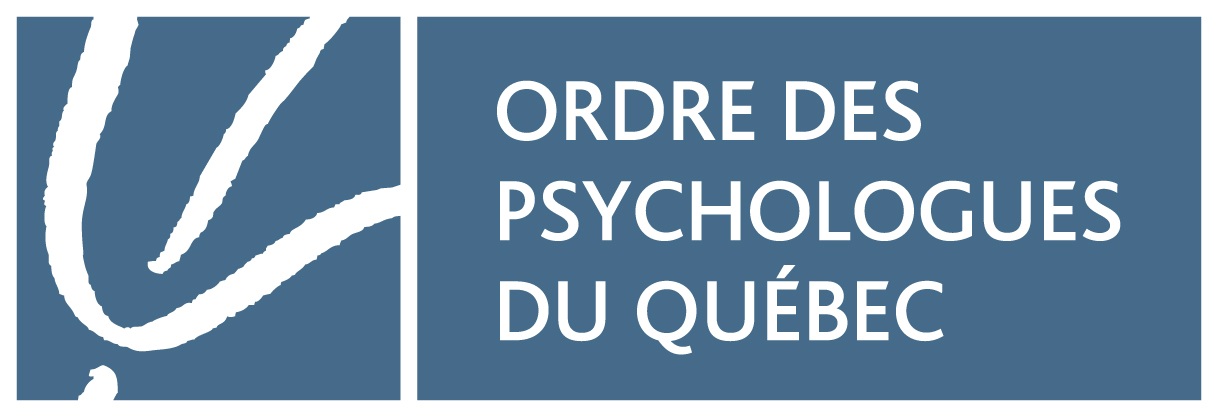 